Sociedad Mexicana de Física A. C. 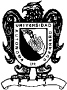 Universidad Autónoma de Guerrero                    XXVI Olimpiada Nacional de Física1.- DATOS GENERALES (llenado por el delegado)1.1 Olimpiada  No. ___XXVI    _    1.2 Año__2015_____                1.3 Estado: Guerrero1.4 Registro No.     ___________    1.5 Fecha __Sábado  05/09/15____                                                                                             día/mes/año 1.6 Delegado_ Dr. Félix Torres Guzmán______                           ________________                                       Nombre Completo                                                   Firma     2.- DATOS PERSONALES (Estudiante)2.1 Nombre: ____________________________________________________________                                           Apellido paterno                 Apellido Materno                   Nombre(s)2.2 Sexo:  Femenino ______  Masculino________ 2.3 Edad:  Años ______ Meses ____             2.4 Direccion:___________________________________________________________                                         Calle y Numero                                   Colonia                        C.P.2.5 Población: ___________________________________________   Guerrero2.6 Lada y No. de Teléfono (________)__________________  2.7 Firma ___________                3.- INSTITUCION EN LA QUE ESTUDIA3.1 Nombre: ____________________________________________________________    3.2 Direccion:___________________________________________________________                              Ciudad : ________________________ Lada y No. de Teléfono ________________ 4.- ESCOLARIDAD 4.1 Programa de bachillerato que cursa: ______________________________________4.2 Ciclos escolares:  cuatrimestres _________ Semestre ___________ Años ________5.- DATOS DEL ASESOR 5.1 Nombre y apellidos: ___________________________________________________5.2 Número de Teléfono y Celular_________________________________5.3 Correo Electrónico_____________________________________________________